The mark for your ISP will include the evaluations from your peers that witnessed your presentation.Title:	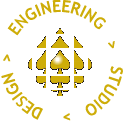 Student Engineer:	Student Evaluator:	Indicate the mark you assign by raising the font size to 20 pt 
(1: Low; 10: High) for each of the following categories regarding the ISP.1.	Risk/Ambition/Time Management		1	2	3	4	5	6	7	8	9	10Was the author required to research/apply a multiplicity of new concepts or techniques or was this a straightforward reworking of earlier projects?Did the author push himself into new and unfamiliar coding or conceptual areas?What sense do you get of the timeline of this project’s development? Evenly, in multiple segments (score higher) or a last minute mash-up stitch together (score lower).2.	Achievement/Creativity/Originality		1	2	3	4	5	6	7	8	9	10Did the author achieve something of personal or public significance?How unique/interesting was this project in some respect?Did the author make creative use of a multitude of assets available to him?
Is this an original project and design or did the author follow an online instructable he found?3.	Code Complexity/Challenge		1	2	3	4	5	6	7	8	9	10To what extent did the author embrace taught and/or new code and/or language techniques?
(efficiency, functions, register-level, assembly, custom libraries)?
How much care was taken in preparing his code? How robust (adapts to changes) is the code?
 (formatting, variable naming, data design, EEPROM, etc.)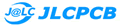 4.	PCB/CAD Design and Build Quality		1	2	3	4	5	6	7	8	9	10To what extent was the PCB design/manufacturing imagined and implemented?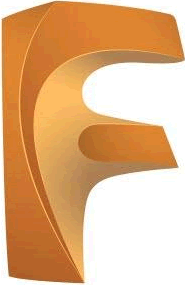 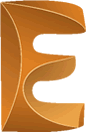 To what extent were additional design elements imagined and implemented? To what extent were non-taught design techniques and components employed?How much care was taken in assembling and preparing the circuit?5.	Presentation		1	2	3	4	5	6	7	8	9	10
How much effort and enthusiasm was invested the presentation?How clear was the author’s explanation of his project? Too fast? Too slow? Just right?
Did his presentation provide a clear overview of the major structural components of his projects?
Did the author explain new and unfamiliar terminology?Did the author make good use of the presentation time allotted?Did the author inspire you to (possibly) investigate the project’s subject further?Additional Comments/Recommendations: